Improving quality for childrenSection 8A quality improvement tool for early years provision Supporting high quality early years provision for Achieving for Children Updated August 2016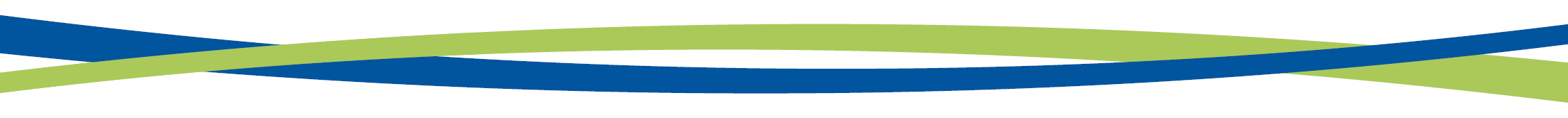 Improving quality for childrenSection 8 
To be completed by owners and senior managementLeadership and management: 
sustainability and continuous improvement The setting’s leadership is central to the five steps in the improvement cycle. It is essential that the setting has ownership of these steps to ensure the strengthening of self-evaluation and sustained quality improvementRegular planning is essential to ensure that the setting can continue to operate and can develop its activities if desired, and also to help anticipate opportunities and potential problems.  
(Finance in Early Years Settings PLA)All businesses must have sufficient money in the bank (or be owed sufficient money) to cover expenses as they become due. Businesses should build up suitable reserves to cover unexpected expenditure, periods of lower than average income or specific projects.  
(Finance in Early Years Settings PLA)The sustainability of the setting impacts on practice.Criteria for assessmentUse the criteria below to assess the quality of your provision.  8.  Leadership and management: 
     sustainability and continuous improvement8.  Leadership and management: 
     sustainability and continuous improvement8.  Leadership and management: 
     sustainability and continuous improvement8.  Leadership and management: 
     sustainability and continuous improvementKey StatementHow do you know? 
What is your evidenceMetY/N/P1The setting is sustainable and occupancy is above 50%.2Forward planning regarding occupancy, free places and staffing is carried out.3The business plan (including the financial plan) is reviewed and up dated regularly.4There are sufficient reserves and an emergency plan available to cope with the unexpected, for example, temporary closure due to damage to premises.  5The setting has sufficient buildings and contents insurance. For example, if cover is not ‘new for old’ the insurance will probably not cover the cost of replacing equipment in the event of damage (eg, a fire).6Cash flow forecasts are drawn up and used. The petty cash is regularly reconciled.7Marketing materials and/or setting website are up-to-date and regularly reviewed.8Business-related meetings, forums and conferences are attended on a regular basis.  9Census information for the local authority is kept (where children are receiving free entitlement to early years - EEF).10A Privacy Notice is displayed for parents and issued to all families.InadequateUrgent actions for developmentInadequateUrgent actions for developmentRequires ImprovementsSome actions for developmentRequires ImprovementsSome actions for developmentRequires ImprovementsSome actions for developmentGood/OutstandingContinued developmentGood/OutstandingContinued development1234567No financial plans, for example no estimated budget or cash flow forecast No financial plans, for example no estimated budget or cash flow forecast Endeavours to keep spending lower than incomeEndeavours to keep spending lower than incomeEndeavours to keep spending lower than incomeSetting prepares an estimated budget and cash flow forecast and monitors actual income and expenditure against planned income and expenditure. Setting is aware of how many places need to be filled to break evenSetting prepares an estimated budget and cash flow forecast and monitors actual income and expenditure against planned income and expenditure. Setting is aware of how many places need to be filled to break evenNo knowledge of how many places they need to fill to break even. No knowledge of how many places they need to fill to break even. Aware of need to increase numbers to improve income Aware of need to increase numbers to improve income Aware of need to increase numbers to improve income Setting files financial papers and electronic records methodically and can retrieve them easily and quickly when they are requiredSetting files financial papers and electronic records methodically and can retrieve them easily and quickly when they are requiredLittle or no marketing of servicesLittle or no marketing of servicesUses a paper based record system or does not use an electronic system to its full advantageUses a paper based record system or does not use an electronic system to its full advantageUses a paper based record system or does not use an electronic system to its full advantageSetting has a business plan, including a marketing planSetting has a business plan, including a marketing planNo cash flow systems in place and administration poorNo cash flow systems in place and administration poorHas a business plan but it may be out of date and in need or reviewHas a business plan but it may be out of date and in need or reviewHas a business plan but it may be out of date and in need or reviewSetting ensures that all cash is banked on receipt, and that petty cash is withdrawn from the bank, and managed, correctlySetting ensures that all cash is banked on receipt, and that petty cash is withdrawn from the bank, and managed, correctlySlow to prepare annual accounts and submit financial reportsSlow to prepare annual accounts and submit financial reportsPetty cash system in place but not always reconciled regularly.Petty cash system in place but not always reconciled regularly.Petty cash system in place but not always reconciled regularly.Setting makes plans for big ‘one off’ purchases as part of its financial planningSetting makes plans for big ‘one off’ purchases as part of its financial planningLittle or no knowledge of potential funding streams. Little or no forward planningLittle or no knowledge of potential funding streams. Little or no forward planningSometimes cash received is spent rather than banked.Sometimes cash received is spent rather than banked.Sometimes cash received is spent rather than banked.Setting prepares accurate financial reports and end of year accounts in a timely mannerSetting prepares accurate financial reports and end of year accounts in a timely mannerLittle or no reservesLittle or no reservesSome reserves but may be insufficient in the event of a ‘one off’ payment for example, to cover maternity leave, or to cover redundancy paySome reserves but may be insufficient in the event of a ‘one off’ payment for example, to cover maternity leave, or to cover redundancy paySome reserves but may be insufficient in the event of a ‘one off’ payment for example, to cover maternity leave, or to cover redundancy paySetting keeps abreast of potential funding streams and planned changes (for example, changes caused by legislation) through meetings, conferences, readingSetting keeps abreast of potential funding streams and planned changes (for example, changes caused by legislation) through meetings, conferences, readingNo policy around deposits or notice from parents when a child leaves No policy around deposits or notice from parents when a child leaves Financial records are adequate, but could be improvedFinancial records are adequate, but could be improvedFinancial records are adequate, but could be improvedSetting keeps accurate, up-to-date accounts and records for accounting and audit purposesSetting keeps accurate, up-to-date accounts and records for accounting and audit purposesOverall rating:Overall rating:Overall rating:Overall rating:Overall rating:Overall rating:Overall rating:Areas for development: 